О внесении изменений в план деятельности Управления Федеральной службы по надзору в сфере связи, информационных технологий и массовых коммуникаций по Республике Ингушетия на 2020 годВ связи с наступлением обстоятельств непреодолимой силы, вызванной распространением новой коронавирусной инфекции и во исполнение поручения Заместителя руководителя Роскомнадзора В.А.Субботина от 03.04.2020 №04СВ-18645, принятое в рамках реализации Указа Президента Российской Федерации от 02.04.2020 №239 «О мерах по обеспечению санитарно-эпидемиологического благополучия населения в связи с распространением коронавирусной инфекции (COVID-19)», приказываю:1. Исключить мероприятие систематического наблюдения  в отношении  Информационного агентства «Ингушинформ», свидетельство о регистрации №03073 от 14.01.1994 (ID мероприятия-2473024, дата проведения с 20.04-22.04.2020) из плана деятельности Управления Федеральной службы по надзору в сфере связи, информационных технологий и массовых коммуникаций по Республике Ингушетия на 2020 год.2. Отделу финансовой, правовой работы и кадров в течении 3-х дней внести необходимые изменения в соответствующие разделы в План деятельности Управления Федеральной службы по надзору в сфере связи, информационных технологий и массовых коммуникаций по Республике Ингушетия на 2020 год, размещенный на Интернет странице Управления официального Роскомнадзора в сети Интернет: 06.rkn.gov.ru.3. Отделу контроля (надзора) и разрешительной работы направить сведения о внесённых изменениях согласно пункту 1 настоящего приказа в Управление по Республике Ингушетия филиала ФГУП «Главный радиочастотный центр» в Южном и Северо-Кавказском округах.4. Контроль за исполнением настоящего Приказа оставляю за собой.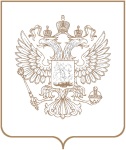 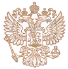 РОСКОМНАДЗОРУПРАВЛЕНИЕ ФЕДЕРАЛЬНОЙ СЛУЖБЫ ПО НАДЗОРУ В СФЕРЕ СВЯЗИ, ИНФОРМАЦИОННЫХ ТЕХНОЛОГИЙ И МАССОВЫХ КОММУНИКАЦИЙ ПО РЕСПУБЛИКЕ ИНГУШЕТИЯПРИКАЗРОСКОМНАДЗОРУПРАВЛЕНИЕ ФЕДЕРАЛЬНОЙ СЛУЖБЫ ПО НАДЗОРУ В СФЕРЕ СВЯЗИ, ИНФОРМАЦИОННЫХ ТЕХНОЛОГИЙ И МАССОВЫХ КОММУНИКАЦИЙ ПО РЕСПУБЛИКЕ ИНГУШЕТИЯПРИКАЗРОСКОМНАДЗОРУПРАВЛЕНИЕ ФЕДЕРАЛЬНОЙ СЛУЖБЫ ПО НАДЗОРУ В СФЕРЕ СВЯЗИ, ИНФОРМАЦИОННЫХ ТЕХНОЛОГИЙ И МАССОВЫХ КОММУНИКАЦИЙ ПО РЕСПУБЛИКЕ ИНГУШЕТИЯПРИКАЗ№ НазраньРуководительА.М. Колоев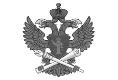 Документ подписан электронной подписью в системе электронного документооборота РоскомнадзораСВЕДЕНИЯ О СЕРТИФИКАТЕ ЭПСВЕДЕНИЯ О СЕРТИФИКАТЕ ЭПСертификатВладелецДействителен